		Zorg dat je niets mist door griep  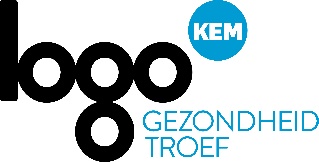 Wist je dat elke winter 1 op de 10 mensen griep krijgt? Bescherm je tegen de ziekte en haal vanaf half oktober je griepprik. Vraag ernaar bij je huisarts.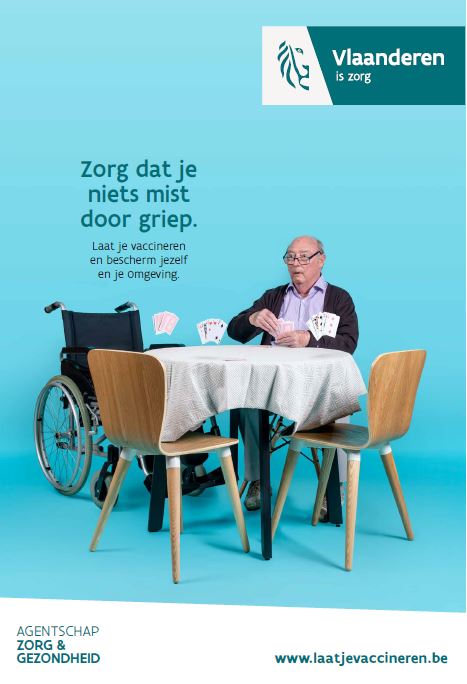 Waarom haal je best een griepprik?Ben je 65-plusser, ben je zwanger of heb je gezondheidsproblemen zoals diabetes, een ziekte van longen, hart, lever of nieren? Dan is het risico op complicaties door griep veel hoger. Daarom laat je je best vaccineren vanaf half oktober. Zo heb je de beste kans om geen griep te krijgen in de winter. Elk jaar zijn er andere griepvirussen. De Wereldgezondheidsorganisatie stemt het vaccin af op het griepvirus dat waarschijnlijk zal overheersen in het najaar.Hoeveel kost je griepvaccin?Risicogroepen krijgen het griepvaccin voor bijna de helft terugbetaald. Verblijf je in een woonzorgcentrum dan is het zelfs  gratis. Wil je weten of je tot een risicogroep behoort en hoeveel je griepvaccin precies kost? Vraag het na bij je huisarts.Meer weten over griep en griepvaccinatie? Surf naar www.griepvaccinatie.be. 